CHECK LIST   Los documentos  de  postulación deben ser enviados por Universidad de Origen del estudiante. Por favor asegúrese entregar en su universidad de origen TODOS los documentos que a continuación se detallan y SÓLO los que se solicitan en el listado:  Carta de presentación de la Postulación de la Dirección de Relaciones Internacionales de la Universidad de origen del estudiante (Presentation cover letter from the Office of International Relations of the students Home University) Formulario de postulación de Universidad Mayor.  (Application Form) Historial de Notas (Transcript)  Fotocopia del pasaporte Photocopy Passport. 1 (una) Fotografía tamaño pasaporte Passport Photography Size (Only One) Carta de Motivación  (El alumno debe presentar un ensayo explicando las razones que le motivan para realizar el intercambio estudiantil) Motivational Letter. Student letter with personal motivations to participate in an exchange program in Chile in Spanish. Carta de Solvencia Económica (Carta simple firmada por el responsable que financiará la estadía del estudiante comprometiéndose a cubrir los gastos que el alumno incurrirá mientras esté en Chile). Sponsor Letter Letter of economic solvency from the party financially responsible for the student s studies, in which said party pledges to pay all costs corresponding to transfers, room and board, health insurance and miscellaneous expenses. Certificate of Spanish proficiency equivalent to level B.1  or at least three semesters of Spanish at home university (Students selected to study at Universidad Mayor have to be able to follow university lectures in Spanish, participate in seminar discussions and understand written material in their field. Submit a certificate from the home university stating that the student level of knowledge of the Spanish language is adequate for university studies). Mandatory. Copia Seguro Médico (Este es el único documento que no es obligatorio enviar por ahora, se puede enviar al menos con dos  semanas de antelación a la llegada del estudiante a Chile.  (Copy of Health Insurance).To be send prior traveling to Chile.La Universidad de Origen debe enviar documentos de postulación a Universidad Mayor vía e-mail a rene.lara@umayor.cl No enviar por correo postal. La recepción de documentos incompletos nos será considerada. Home University must send application documents to Universidad Mayor by e-mail to rene.lara@umayor.cl .  It´s not necessary to send by post mail. Lack of documents will not be accepted the nomination.Complete el Formulario por computador, NO A LETRA IMPRENTA /Fill the Application Form by computer NOT HAND WRITING* Los cursos seleccionados están sujetos a disponibilidad de cupos / The selected courses are subject to space availability.Nota: Proyectos de Título y Actividad de Titulación no están considerados para ser realizados durante el periodo de intercambio en UM. Note: Thesis Project is not considered to be taking during the period of exchange in UM. Nota: Este formulario se solicita por cuanto en su Historial Académico, entendemos que aun no figuran las asignaturas que usted se encuentra cursando actualmente. Las Escuelas en nuestra Universidad, necesitan revisar la totalidad de los cursos que los alumnos han cursado y las que cursan en el semestre previo al intercambio.Note: This information is requested as the courses you are taking do not appear in your transcript record yet. The Schools from our University need to check all of the courses that have been taken by the students and also the ones you are taking actually.He leído y contestado todas las preguntas de esta solicitud de manera completa y fidedigna. En caso de ser admitido en , estoy de acuerdo en seguir su reglamento, así como el de  a la que asista.  I have read and answered all of the questions in a whole and true manner. If admitted to Universidad Mayor, I agree to follow its rules and regulations, as well as those of the Faculty I will assist.Autorizo al estudiante, a participar en Programa de Intercambio Académico entre la Universidad Mayor  y  nuestra Universidad.  I authorize the student to participate in the Academic Exchange Program between Universidad Mayor and our University.Si usted no es el Director de Relaciones Internacionales, por favor indicar su cargo.If you are not International Relations Director, please indicate your position.Complete el Formulario por computador, NO A LETRA IMPRENTA /Fill the Application Form by computer NOT HAND WRITINGSi ya tiene Seguro Médico, conteste la siguiente información .Si no tiene seguro, tiene plazo para enviárnosla hasta dos semanas antes de su llegada.If you have information about your Medical Insurance, please fill it out the following information. If you have not this information, you can send it to us two weeks before your arrival to . Por favor revise que su seguro médico cubra los siguientes ítems / Please, check that your Medical Insurance covers the following items	Visitas y Consultas Médicas / Medical visits and Consultations  	Atención Dental / Dental Attention	Exámenes / Examinations	Radiografías / X-rays	Hospitalización / Hospitalization  	Repatriación / Repatriation Certifico que el estudiante viajará a Chile en Intercambio Internacional a Universidad Mayor con su Seguro Médico vigente, desde que abandona su país de origen hasta que termine su período de estancia en Chile.I certify that the student is traveling to Chile in International Student Exchange to Universidad Mayor with his/ her valid Health Insurance, from the time of leaving his/her  home country until the end of their period of staying  in Chile.NOTE:  Copy of Health Insurance (You have to send U Mayor an electronic copy two weeks before your arrival to Chile)NOTA: Copia del Seguro Médico: (Copia del seguro médico debe enviarla electrónicamente a U. Mayor  que  con dos semanas de anticipación  del  viaje a Chile) 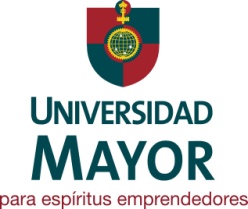                               CHILE                              The Universidad Mayor has an Spanish Program for Foreign Students at this time. The level of Spanish-language proficiency of foreign exchange students in international exchange programs must be good enough for the students to successful both socially and academically in Chile.  At Universidad Mayor international students can take an intensive course of one-month Spanish classes (100 hours).  The Intensive Spanish as a Second Language Program consists of a cultural and linguistic immersion course set within the Chilean context. By way of systematic and practical classes students will acquire the tools to become proficient in both written and spoken Spanish. There are three levels: Beginners, Intermediate and Superior/ 100 hours of class over 4 weeks (5 hours a day).Family services: We recommend students live with Chilean families during the one-month Spanish course in order to maximize their learning experience.  Families are very well selected and live near the campus with one Housing Coordinator. Homestay Coordinator Fee: U$ 150 (Searching/Placement) (*)(**)TO BE CONFIRM AT YOUR REGISTRATION.Total Cost: Intensive Spanish Course +Tuition Family fee + Housing Coordinator Fee:http://www.umayor.cl/um/rrii/rrii-course -   rene.lara@umayor.cl             Complete el Formulario por computador, NO A LETRA IMPRENTA /Fill the Application Form by computer NOT HAND WRITING(*)(**)To be confirm at your registration.Payments:Course: You can pay at your arrival at Universidad Mayor with international credit cards Visa, Master, Dinners Club and American Express or Chilean pesos.	Families: You have to then pay then in Chilean pesos cash at you arrival. (According to the exchange rate of the day).Housing Coordinator Fee.- Included: Pick up airport, transfer to family, Monitoring demurrage in family (if the student wishes to change family, is not pleased by new location and transfer of family). U$150.-Method of payment: When the student arrival to Santiago, it pays to directly to the Housing Coordinator (It can pay in U.S. dollars or Chilean pesos according to the exchange rate of the day). Complete el Formulario por computador, NO A LETRA IMPRENTA /Fill the Application Form by computer NOT HAND WRITING(*)(**)To be confirm at your registration.HOMESTAY COORDINATOR FEE: (Searching/Placement) Included: Pick up airport; transfer to family, Monitoring demurrage in family (if the student wishes to change family, is not pleased by new location and transfer of family). Method of payment: When the student arrival to Santiago, It pays to directly to the Housing Coordinator (It can pay in U.S. dollars or Chilean pesos according to the exchange rate of the day). Pay Families: You have to then pay in Chilean pesos cash at you arrival. (According to the exchange rate of the day).Date     ,     ,     , 20     .Mr. René LaraInternational Relations DirectorUniversidad MayorSantiago, ChileI hereby acknowledge my acceptance for my son / daughter:     , a student of       Passport Nº        to participate in the Universidad Mayor Student Exchange Program during the       semester of        (year).  At the same time, I take full responsibility for my son’s or daughter’s behavior during his or her stay at the host university and for the coverage of the costs incurred in the program (travel, accommodation, medical insurance, etc.)Yours sincerely, Fecha:      ,       de      de  20     .SeñorRené LaraDirector Relaciones InternacionalesUniversidad MayorPresentePor medio de la presente manifiesto mi aceptación para que mi hijo (a):      estudiante de        Pasaporte Nº        participe en el programa de Intercambio Estudiantil en Universidad Mayor  durante el       Semestre año     .  De la misma manera asumo toda responsabilidad en el comportamiento de mi hijo (a) durante su estancia en la universidad anfitriona y en la cobertura de los costos que este programa requiera (traslado, alojamiento, seguro médico, etc.)Sin otro particular, les saluda atentamente, UNIVERSIDAD MAYOR / PROGRAMA DE MOVILIDAD ESTUDIANTIL INTERNACIONALUNIVERSIDAD MAYOR / INTERNATIONAL STUDENT MOBILITY PROGRAM   2018CALENDARIO ACADÉMICO/ ACADEMIC SCHEDULECALENDARIO ACADÉMICO/ ACADEMIC SCHEDULESemestre / Semester1° Semestre 2018/ 1° Semester 2018De Marzo a Julio / From March to July1° Semestre 2018/ 1° Semester 2018De Marzo a Julio / From March to July2° Semestre 2018/ 2° Semester 2018De Agosto a Diciembre / From August to DecemberPrincipio y Fin de Semestres (incluyendo fecha de examenes) / Beginning and end of Semesters (including examination dates) 19 de Febrero al 20 de Julio, 2018February 19th  to July 20th , 2018 19 de Febrero al 20 de Julio, 2018February 19th  to July 20th , 201823 de Julio al 14 de Diciembre, 2018July 23rd  to December 14th , 2018Plazo de Postulación/ Application Deadlines2 de Octubre 2017 / October 2nd , 20172 de Octubre 2017 / October 2nd , 20176 de Abril 2017 / April 6th , 2018Recepción estudiantes en Aeropuerto de Santiago / Pick Up Students at Airport Service22, 23 y 24 de Febrero / February 22h, 13 th and 24 th. 201822, 23 y 24 de Febrero / February 22h, 13 th and 24 th. 201826, 27 y 28 de Julio / July 26th, 27stand 28 th.2018Seminario de Orientación Obligatorio/ Compulsory Orientation Seminar1  y 2 de Marzo  / March 1st and 2nd 2018. 1  y 2 de Marzo  / March 1st and 2nd 2018. 2  y 3 de Agosto  / August 2nd and 3rd. 2018 Curso Intensivo de Español -Opcional/ Intensive Spanish Course-Optional22 de Enero al 16 de Febrero /January 22nd to February 16thImportante: El programa puede sufrir algunas modificaciones, las cuales serán informadas oportunamente22 de Enero al 16 de Febrero /January 22nd to February 16thImportante: El programa puede sufrir algunas modificaciones, las cuales serán informadas oportunamente18 de Junio al 13 de Julio /June 18th to July 13rdImportant: the program can have some changes, will be informed on time.FORMULARIO DE POSTULACIÓN AL INTERCAMBIO SEMESTRAL/ SEMESTER EXCHANGE APPLICATION FORMInformación Académica / Academic InformationInformación Académica / Academic InformationInformación Académica / Academic InformationInformación Académica / Academic InformationInformación Académica / Academic InformationInformación Académica / Academic InformationUniversidad de Origen / Home UniversityUniversidad de Origen / Home UniversityUniversidad de Origen / Home UniversityUniversidad de Origen / Home UniversityPaís / CountryPaís / CountryPreGrado / Undergraduate  Postgrado / Graduate PreGrado / Undergraduate  Postgrado / Graduate PreGrado / Undergraduate  Postgrado / Graduate PreGrado / Undergraduate  Postgrado / Graduate Área de Estudios (Carrera) / Study Area (Career)Área de Estudios (Carrera) / Study Area (Career)Nivel de Estudios/Study levelNivel de Estudios/Study levelNivel de Estudios/Study levelNivel de Estudios/Study levelMarzo a Julio/March to July Agosto a Diciembre /August to December Agosto a Diciembre /August to December Santiago Santiago Temuco Fecha para el Intercambio/ Dates for the ExchangeFecha para el Intercambio/ Dates for the ExchangeCampusCampusCampusCampusIndicar ciudad del Consulado Chileno en su país de origen donde realizará sus trámites de visa / Indicate city of Chilean Consulate in their country of origin where it will make its visa procedureIndicar ciudad del Consulado Chileno en su país de origen donde realizará sus trámites de visa / Indicate city of Chilean Consulate in their country of origin where it will make its visa procedureIndicar  dirección del Consulado Chileno en su país de origen donde realizará sus trámites de visa / Indicate direction of the Chilean Consulate in their country of origin where it will make its visa procedureIndicar  dirección del Consulado Chileno en su país de origen donde realizará sus trámites de visa / Indicate direction of the Chilean Consulate in their country of origin where it will make its visa procedureTipo de Estudiante Intercambio /   Exchange         Alumno Libre / Free Student Información Personal del Estudiante / Student InfoInformación Personal del Estudiante / Student InfoInformación Personal del Estudiante / Student InfoInformación Personal del Estudiante / Student InfoInformación Personal del Estudiante / Student InfoInformación Personal del Estudiante / Student InfoNombre/Given NameApellidos/Last NameApellidos/Last NameApellidos/Last NameApellidos/Last NameApellidos/Last NameE-mail 1E-mail 1Pasaporte N°/Passport (Mandatory)Pasaporte N°/Passport (Mandatory)Pasaporte N°/Passport (Mandatory)dd      mm      aa      E-mail 2 (Please give us your G-mail  or Hotmail)E-mail 2 (Please give us your G-mail  or Hotmail)Fecha de Nacimiento/Date of BirthFecha de Nacimiento/Date of BirthFecha de Nacimiento/Date of BirthDirección (Address)Dirección (Address)Dirección (Address)Dirección (Address)Dirección (Address)Ciudad (City)Ciudad (City)Ciudad (City)Estado o Provincia (State or Province)Estado o Provincia (State or Province)País (Country)País (Country)País (Country)Código Postal (Postal Code)Código Postal (Postal Code)Número telefónico(Phone number)Número telefónico(Phone number)Código País (Country Code)Código Ciudad (City Code)Código Ciudad (City Code)Teléfono (Telephone)Selección de Cursos en UM / Course Selection at UMYou can see the list of Schools and courses in http://www.umayor.cl/um/carreras-facultades N°Nombre del Curso en Universidad Mayor / Course Name in Universidad en MayorCarrera en U.Mayor a la que pertenece el curso elegido /School  at U.Mayor related to the course Ej: Arquitectura, Pedagogía, Diseño Gráfico, etc. 1234567Indicar los cursos que actualmente está realizando en este semestre en su Universidad de Origen  (Obligatorio)Please, inform all courses that you are taking this current semester at your Home University (mandatory)N°Nombre del Curso / Course Name1234567Declaración del Estudiante / Statement by StudentDateFirma Alumno / Student SignatureDeclaración de la Universidad de Origen / Statement by Home UniversityEn su Universidad: Nombre de quien autoriza el intercambio / In your University Name who is authorizing exchangeCargo/ Position E-mailDirección de correo / Mail addressFecha/DateFirma /Signature Sello/StampContacto de Universidad de Origen / Home University ContactDirector(a)  Relaciones Internacionales / International Relations DirectorDirector(a)  Relaciones Internacionales / International Relations DirectorE-mailE-mailDirección (Address)Dirección (Address)Dirección (Address)Dirección (Address)Dirección (Address)Dirección (Address)Ciudad (City)Ciudad (City)Ciudad (City)Ciudad (City)Estado o Provincia (State or Province)Estado o Provincia (State or Province)País (Country)País (Country)País (Country)País (Country)Código Postal (Postal Code)Código Postal (Postal Code)Número telefónico(Phone number)Número telefónico(Phone number)Código País (Country Code)Código País (Country Code)Código Ciudad (City Code)Código Ciudad (City Code)Teléfono (Telephone)FORMULARIO CONTACTOS DE EMERGENCIA DEL ALUMNO  / STUDENT CONTACTS EMERGENCIES FORMNombre/Given NameApellidos/Last NameInformación Médica del Estudiante / Student Medical InformationInformación Médica del Estudiante / Student Medical InformationInformación Médica del Estudiante / Student Medical InformationInformación Médica del Estudiante / Student Medical InformationContraindicaciones Médicas / Adverse Medication EffectsYes  No  Especifique:       Alérgico a / Alergic to Yes  No  Especifique:       Operado de/ Surgical OperationsYes  No  Especifique:       Requiere servicios especiales para discapacitados / Will you require special services for disability?Yes  No  Especifique:       Grupo Sanguineo/Blood TypeDatos Personales Contacto 1 / Contact 1 Personal InfoDatos Personales Contacto 1 / Contact 1 Personal InfoDatos Personales Contacto 1 / Contact 1 Personal InfoDatos Personales Contacto 1 / Contact 1 Personal InfoDatos Personales Contacto 1 / Contact 1 Personal InfoNombre/Given NameNombre/Given NameNombre/Given NameApellidos/Last NameApellidos/Last NameRelación con el estudiante (padre, madre, tutor, etc)/ Relationship with the student (father, mother, guardian, etc.)Relación con el estudiante (padre, madre, tutor, etc)/ Relationship with the student (father, mother, guardian, etc.)Relación con el estudiante (padre, madre, tutor, etc)/ Relationship with the student (father, mother, guardian, etc.)Relación con el estudiante (padre, madre, tutor, etc)/ Relationship with the student (father, mother, guardian, etc.)Relación con el estudiante (padre, madre, tutor, etc)/ Relationship with the student (father, mother, guardian, etc.)Dirección Postal (Postal Address)Dirección Postal (Postal Address)Dirección Postal (Postal Address)Dirección Postal (Postal Address)Dirección Postal (Postal Address)E-mail 1E-mail 1E-mail 1E-mail 2E-mail 2Teléfono Casa (Home phone number)Teléfono Casa (Home phone number)Código País (Country Code)Código Ciudad (City Code)Código Ciudad (City Code)Teléfono (Telephone)Teléfono celular (cell phone number)Teléfono celular (cell phone number)Código País (Country Code)Código Ciudad (City Code)Código Ciudad (City Code)Teléfono (Telephone)Teléfono Oficina (Office phone number)Teléfono Oficina (Office phone number)Código País (Country Code)Código Ciudad (City Code)Código Ciudad (City Code)Teléfono (Telephone)Datos Personales Contacto 2 / Contact 2 Personal InfoDatos Personales Contacto 2 / Contact 2 Personal InfoDatos Personales Contacto 2 / Contact 2 Personal InfoDatos Personales Contacto 2 / Contact 2 Personal InfoDatos Personales Contacto 2 / Contact 2 Personal InfoNombre/Given NameNombre/Given NameNombre/Given NameApellidos/Last NameApellidos/Last NameRelación con el estudiante (padre, madre, tutor, etc)/ Relationship with the student (father, mother, guardian, etc.)Relación con el estudiante (padre, madre, tutor, etc)/ Relationship with the student (father, mother, guardian, etc.)Relación con el estudiante (padre, madre, tutor, etc)/ Relationship with the student (father, mother, guardian, etc.)Relación con el estudiante (padre, madre, tutor, etc)/ Relationship with the student (father, mother, guardian, etc.)Relación con el estudiante (padre, madre, tutor, etc)/ Relationship with the student (father, mother, guardian, etc.)Dirección Postal (Postal Address)Dirección Postal (Postal Address)Dirección Postal (Postal Address)Dirección Postal (Postal Address)Dirección Postal (Postal Address)E-mail 1E-mail 1E-mail 1E-mail 2E-mail 2Teléfono Casa (Home phone number)Teléfono Casa (Home phone number)Código País (Country Code)Código Ciudad (City Code)Código Ciudad (City Code)Teléfono (Telephone)Teléfono celular (cell phone number)Teléfono celular (cell phone number)Código País (Country Code)Código Ciudad (City Code)Código Ciudad (City Code)Teléfono (Telephone)Teléfono Oficina (Office phone number)Teléfono Oficina (Office phone number)Código País (Country Code)Código Ciudad (City Code)Código Ciudad (City Code)Teléfono (Telephone)ANTECEDENTES DEL SEGURO MÉDICO/ MEDICAL HEALTH INSURANCE INFORMATIONNombre de  / Company’s NameDuración Del Seguro Médico / Durability of Medical InsuranceN° Poliza / N° of AfiliationFono Contacto Servicio al Cliente/Call CenterCERTIFICACIÓN SEGURO MÉDICO (OBLIGATORIO) / STATEMENT BY HEALTH INSURANCE (MANDATORY)En su Universidad: Nombre de quien certifica / In your University Name who is StatementCargo/ Position E-mailFecha/DateFirma /Signature Sello Universidad /Stamp UniversityYearDate/SemesterDeadline Registration20181st Semester: From January 22nd to February 16thNovember 17th, 2017.20182nd Semester: From June 18th to July 13rdApril 27th, 2018.Costs IncludeActivities in the CityOptional trips (Not Included in Course)Course FeeSpanish Immersion Course ProgramCourse Materials Arrival KitAccess to Internet  / Library / Cafeteria    Note: Medical Insurance is not includedCity Tour (should consider transfers and meals on your own)Visit to historic places (should consider transfers and meals on your own)Visit to Arts / Craft , Markets (should consider transfers and meals on your own)Participation in cultural & social events; movies, theater, shows, etc. (should consider transfers and meals on your own)Places where young people meet. (should consider transfers and meals on your own)San Pedro de AtacamaValparaísoEaster IslandTUITION: US$ 900.-2018 / FAMILY HOUSING COST 2018 / FAMILY HOUSING COST Option 1: $390.000.- CHILEAN PESOS / US$ 589 aprox.(*)Option 2: $430.000.- CHILEAN PESOS / US$ 650 aprox.(**)Option 1Option 2Include: Individual room or shared room. Breakfast and Dinner (Monday to Friday) - Breakfast – Lunch – Dinner (Weekend and Holidays) / Wash of clothes and moderate use of telephone for local calls. Support on the part of the family, location streets, university, foreign currency exchange, purchases.Include: Individual room or shared room. Three meals per day from Monday to Sunday (breakfast- lunch-dinner) / Wash of clothes and moderate use of telephone for local calls. Support on the part of the family, location streets, university, foreign currency exchange, purchases.2018Total individual cost with Housing/ Option 1US$ 1.639.- aprox.2018Total individual cost with Housing/ Option 2US$ 1.700- aprox.INTENSIVE  SPANISH COURSE AT UM REGISTER FORM/ FORMULARIO REGISTRO CURSO DE ESPAÑOLFemaleNOMBRE/Given NameAPELLIDOS/Last NameMaleUniversidad de Origen / Home UniversityPaís / CountryE-mail 1Pasaporte N°/Passport (Mandatory)Pasaporte N°/Passport (Mandatory)Pasaporte N°/Passport (Mandatory)dd      mm      aa      E-mail 2Fecha de Nacimiento/Date of BirthFecha de Nacimiento/Date of BirthFecha de Nacimiento/Date of BirthSELECCIÓN DE CURSO/ COURSE SELECTIONSELECCIÓN DE CURSO/ COURSE SELECTIONSELECCIÓN DE CURSO/ COURSE SELECTIONINTENSIVE COURSE : 4 weeks / 100 hours / 6 ECTSClass one month prior beginning academic semesterJanuary – FebruaryINTENSIVE COURSE : 4 weeks / 100 hours / 6 ECTSClass one month prior beginning academic semesterJune  - JulyREGULAR COURSE: 40 hrs / 3 ECTSClasses during academic semester (March to July or August to November)INFORMACIÓN ADICIONAL / ADITIONAL INFORMATIONINFORMACIÓN ADICIONAL / ADITIONAL INFORMATIONINFORMACIÓN ADICIONAL / ADITIONAL INFORMATIONHave you ever had Spanish Instruction?Yes  No  If so, How long have you received Spanish InstructionsHours        Semester      Would you like to stay with a Chilean family during the Spanish Course? If so, please fill it up Family Request Form. We recommend students live with Chilean families during the one-month Spanish course in order to maximize their learning experience.  Families are very well selected and live near the campus. Housing .Yes  No  COSTO DEL CURSO/ COURSE COSTCOSTO DEL CURSO/ COURSE COSTIntensive Spanish Course (100 hours) U$ 900Regular Spanish Course (40 hours) U$ 500VALOR ALOJAMIENTO CON FAMILIA  2018 / Family Housing Cost 2018VALOR ALOJAMIENTO CON FAMILIA  2018 / Family Housing Cost 2018Option 1: Cost: $390.000.- Chilean pesos /US$589 aprox.(*)Option 2: Cost: $430.000.- Chilean pesos /US$650 aprox.(**)Include: Individual room or shared room. Breakfast and Dinner (Monday to Friday) - Breakfast – Lunch – Dinner (Weekend and Holidays) / Wash of clothes and moderate use of telephone for local calls. Support on the part of the family, location streets, university, foreign currency exchange, purchases.Include: Individual room or shared room. Three meals per day from Monday to Sunday (breakfast- lunch-dinner) / Wash of clothes and moderate use of telephone for local calls. Support on the part of the family, location streets, university, foreign currency exchange, purchases.Coordinator Fee: for searching a family and Airport Transfer Service U$ 150.Coordinator Fee: for searching a family and Airport Transfer Service U$ 150.FORMULARIO DE SOLICITUD DE FAMILIA / HOUSING APPLICATION FORM PART IVALOR ALOJAMIENTO CON FAMILIA 2018/ Family Housing Cost 2018VALOR ALOJAMIENTO CON FAMILIA 2018/ Family Housing Cost 2018OPTION 1 / Cost: $390.000. - Chilean pesos /US$589 aprox. (*)OPTION 1 / Cost: $390.000. - Chilean pesos /US$589 aprox. (*)Included: Individual room or shared room. Breakfast and Dinner (Monday to Friday) - Breakfast – Lunch – Dinner (Weekend and Holidays) / Wash of clothes and moderate use of telephone for local calls. Support on the part of the family, location streets, university, foreign currency exchange, purchases.OPTION 2 / Cost: $430.000. - Chilean pesos /US$650 aprox. (**)OPTION 2 / Cost: $430.000. - Chilean pesos /US$650 aprox. (**)Included: Individual room or shared room. Three meals per day from Monday to Sunday (breakfast- lunch-dinner) / Wash of clothes and moderate use of telephone for local calls. Support on the part of the family, location streets, university, foreign currency exchange, purchases.Coordinator Fee: for searching a family and Airport Transfer Service U$ 150.Coordinator Fee: for searching a family and Airport Transfer Service U$ 150.IDENTIFICACIÓN DEL ESTUDIANTE/ STUDENT INFOIDENTIFICACIÓN DEL ESTUDIANTE/ STUDENT INFONombre/Given NameApellidos/Last NameFemenino/Female Masculino/Male Universidad de Origen / Home UniversityUniversidad de Origen / Home UniversityUniversidad de Origen / Home UniversityÁrea de Estudios (Carrera) / Study Area (Career)Área de Estudios (Carrera) / Study Area (Career)Área de Estudios (Carrera) / Study Area (Career)Área de Estudios (Carrera) / Study Area (Career)Área de Estudios (Carrera) / Study Area (Career)Dirección (Address)Dirección (Address)Dirección (Address)Dirección (Address)Dirección (Address)Dirección (Address)Dirección (Address)Dirección (Address)Ciudad (City)Ciudad (City)Ciudad (City)Estado o Provincia (State or Province)Estado o Provincia (State or Province)Estado o Provincia (State or Province)Estado o Provincia (State or Province)Estado o Provincia (State or Province)País (Country)País (Country)País (Country)Código Postal (Postal Code)Código Postal (Postal Code)Código Postal (Postal Code)Código Postal (Postal Code)Código Postal (Postal Code)dd     dd     mm     aa     E-mailE-mailE-mailE-mailFecha de Nacimiento/Date of BirthFecha de Nacimiento/Date of BirthFecha de Nacimiento/Date of BirthFecha de Nacimiento/Date of BirthNúmero telefónico(Phone number)Número telefónico(Phone number)Código País (Country Code)Código Ciudad (City Code)Código Ciudad (City Code)Código Ciudad (City Code)Teléfono (Telephone)Teléfono (Telephone)Teléfono (Telephone)DATOS FAMILAR DE CONTACTO / FAMILY CONTACT INFODATOS FAMILAR DE CONTACTO / FAMILY CONTACT INFODATOS FAMILAR DE CONTACTO / FAMILY CONTACT INFODATOS FAMILAR DE CONTACTO / FAMILY CONTACT INFODATOS FAMILAR DE CONTACTO / FAMILY CONTACT INFODATOS FAMILAR DE CONTACTO / FAMILY CONTACT INFODATOS FAMILAR DE CONTACTO / FAMILY CONTACT INFONombre/Given NameNombre/Given NameNombre/Given NameNombre/Given NameApellidos/Last NameApellidos/Last NameApellidos/Last NameDirección Postal (Postal Address)Dirección Postal (Postal Address)Dirección Postal (Postal Address)Dirección Postal (Postal Address)Dirección Postal (Postal Address)Dirección Postal (Postal Address)Dirección Postal (Postal Address)E-mail 1E-mail 1E-mail 1E-mail 1E-mail 1E-mail 2E-mail 2Teléfono Casa (Home phone number)Teléfono Casa (Home phone number)Código País (Country Code)Código País (Country Code)Código Ciudad (City Code)Código Ciudad (City Code)Código Ciudad (City Code)Teléfono (Telephone)Teléfono celular (cell phone number)Teléfono celular (cell phone number)Código País (Country Code)Código País (Country Code)Código Ciudad (City Code)Código Ciudad (City Code)Código Ciudad (City Code)Teléfono (Telephone)Teléfono Oficina (Office phone number)Teléfono Oficina (Office phone number)Código País (Country Code)Código País (Country Code)Código Ciudad (City Code)Código Ciudad (City Code)Código Ciudad (City Code)Teléfono (Telephone)Arrival Date in SantigoArrival Date in SantigoAirline, Flight Number an Local TimeAirline, Flight Number an Local TimeLength  of Time for Family StayLength  of Time for Family StayFORMULARIO DE SOLICITUD DE FAMILIA / HOUSING APPLICATION FORM PART IIWhat Do You Expect About Your Host Family/Qué Espera De Familia Donde Usted Alojaría:YesNoNeutralFather and mother only /  Solo padre y madreFamily with small children, under 10 / Familia con niños pequeños menores de 10 añosFamily with teenage children /Familia con hijos adolescentesFamily with university student children /Familia con hijos estudiantes universitariosYoung parents  /  Jóvenes padres de familiaFamily where other Chilean university students live  Familia donde vivan otros estudiantes universitarios chilenosFamily where other foreign university students live /Familia donde vivan otros estudiantes universitarios extranjerosFamily that gives you total freedom /Familia que le dé total independenciaWith pets:              Dogs           or       Cats   ?Con Mascotas:    perros          ó       gatos  ?Home located outside downtown area but with good access to buses / subway Casa ubicada fuera del centro de la ciudad pero con buen acceso de buses y estaciones de metroHome located in the older section of downtown / Casa ubicada en el barrio antiguo del centro de la ciudadSmokers /FumadoresHome offering complete weekly meals (breakfast, lunch, dinner) Casa que otorgue alimentación completa semanal (desayuno, almuerzo, cena)Home offering main weekly meals (breakfast and dinner) and complete meals on weekends and holidays only /Casa que otorgue alimentación principal semanal (desayuno y cena) y completa solo los fines de semana y feriadosHome with Internet in bedroom /Casa que cuente con internet en el dormitorioHome with Internet in other rooms /Casa que cuente con internet en dependencias de la casaInformation on the Applicant / Informaciones del PostulanteYesNoNeutralHave you already lived away from home. Where? He vivido lejos de mi casa en otra oportunidad. Dónde?      Any dietary restrictions / Tienes restricciones alimenticiasPlease specify / Especificar:      Hobbies. Please specify / Hobbies. Por favor especificar:      Allergies. Please specify/ Eres alérgico?. Por favor especificar:      Sports. Please specify / Practicas algún deporte? Por favor especificar:      What cultural activities do you enjoy .Please specify:Qué actividades culturales te interesan. Favor especificar:      Do you drink alcoholic beverages?Consumes bebidas alcohólicas? Do you smoke / Fumas?Any additional information that would be useful to the host family /  Información adicional que puede resultar útil para la familia de acogidaAny additional information that would be useful to the host family /  Información adicional que puede resultar útil para la familia de acogidaAny additional information that would be useful to the host family /  Información adicional que puede resultar útil para la familia de acogidaAny additional information that would be useful to the host family /  Información adicional que puede resultar útil para la familia de acogidaLetter of Consent and Financial StabilityName of Parent or GuardianSignature of Parent or GuardianCarta de Consentimiento y Solvencia EconómicaNombre del Padre o TutorFirma del Padre o Tutor